Непотушенная сигарета – причина пожара!Неосторожное обращение с огнем является самой распространенной причиной возникновения пожара. Въезжая в квартиру, каждый жилец берет на себя обязательство соблюдать правила пользования жилыми помещениями, в том числе строго выполнять правила пожарной безопасности. Но анализ причин пожаров показывает, что виновниками большинства из них являются сами жильцы, которые пренебрегают иногда элементарными правилами пожарной безопасности. А нередко неосторожность переходит в небрежность: неосторожное обращение с огнем при курении, пользовании приборами освещения с открытым пламенем (керосиновыми лампами, фонарями, свечами, факелами и т.п.), что особенно опасно для чердачных помещений, коридоров (сеней), кладовых и различных хозяйственных построек. На небрежности при курении следует остановиться особо. Курящих у нас пока еще много, отсюда и велика вероятность пожара.Нередко еще можно наблюдать, как отдельные люди, прикуривая, бросают спички, и окурки куда попало, курят в запрещенных местах, кладут окурки на деревянные предметы, вблизи вещей, способных воспламениться при малейшем соприкосновении с огнем.Нередки случаи пожаров на балконах и лоджиях жилых домов, где жильцы хранят ненужную мебель, домашние вещи и различную утварь. Часто причиной этих пожаров также становятся непогашенные окурки и спички, брошенные жильцами вышерасположенных этажей. При таких пожарах огонь нередко проникает и в квартиры.Помните, при соблюдении элементарных правил пожарной безопасности, можно избежать возникновения пожара.В случае, если возгорания не удалось избежать, незамедлительно вызывайте сотрудников МЧС по телефонам «101» и «112»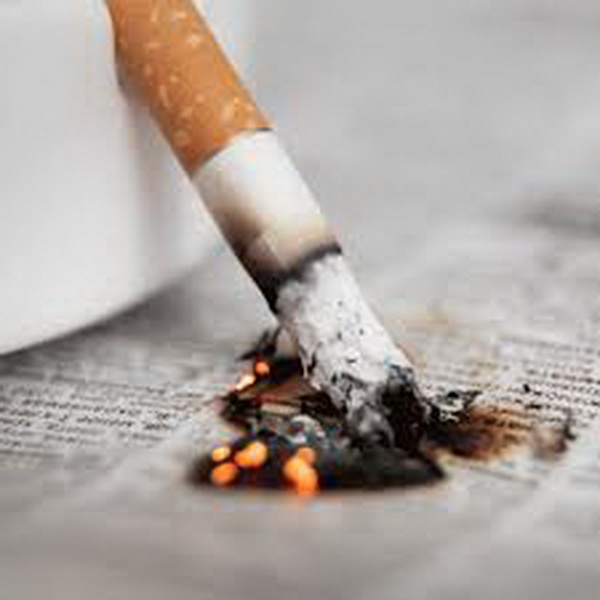 